Аналитическая справка о результатах мониторинга удовлетворённости качеством услуг, оказываемых МБУ Центр "Леда" в 2022 году1. Общие сведенияС целью изучения мнения потребителей образовательных услуг в период с 02.05.2022 по 31.05.2022 был проведен мониторинг удовлетворённости качеством образовательных услуг, оказываемых МБУ Центр "Леда" (далее – Мониторинг, Центр) (Приказ директора департамента образования Администрации городского округа "Город Архангельск" от 18.03.2022 № 166).2. Форма проведения мониторингаОрганизационно-техническое сопровождение мониторинга осуществляло муниципальное бюджетное учреждение муниципального образования "Город Архангельск" "Городской центр экспертизы, мониторинга, психолого-педагогического и информационно-методического сопровождения "Леда" (далее – МБУ Центр "Леда").Мониторинг проводился посредством on-line голосования. Интерактивная анкета располагалась на официальных сайтах департамента образования администрации городского округа "Город Архангельск" и МБУ Центра "Леда". 3. Категория участниковОбщее количество респондентов составило 277 человек.Из них: - педагогические работники – 16 чел., - родители (законные представители) воспитанников – 221 чел. -учащиеся 8-9 классов школ- 22 чел.- другая категория –18 чел.4. Информация о количественном участии респондентов4.1. В мониторинге в целом было обеспечено участие 40% респондентов от общего количества участников (генеральной совокупности), что позволяет сделать вывод: выборка данного исследования репрезентативна. 4.2. Информация о численности мужчин и женщин, участвующих в мониторинге отражена в Таблице 1. Таблица 1.5. Информация о результатах содержательных ответов групп респондентов5.1. Информация о результатах ответов опроса в разрезе групп респондентов представлена в Таблице 2.  	 Таблица 2.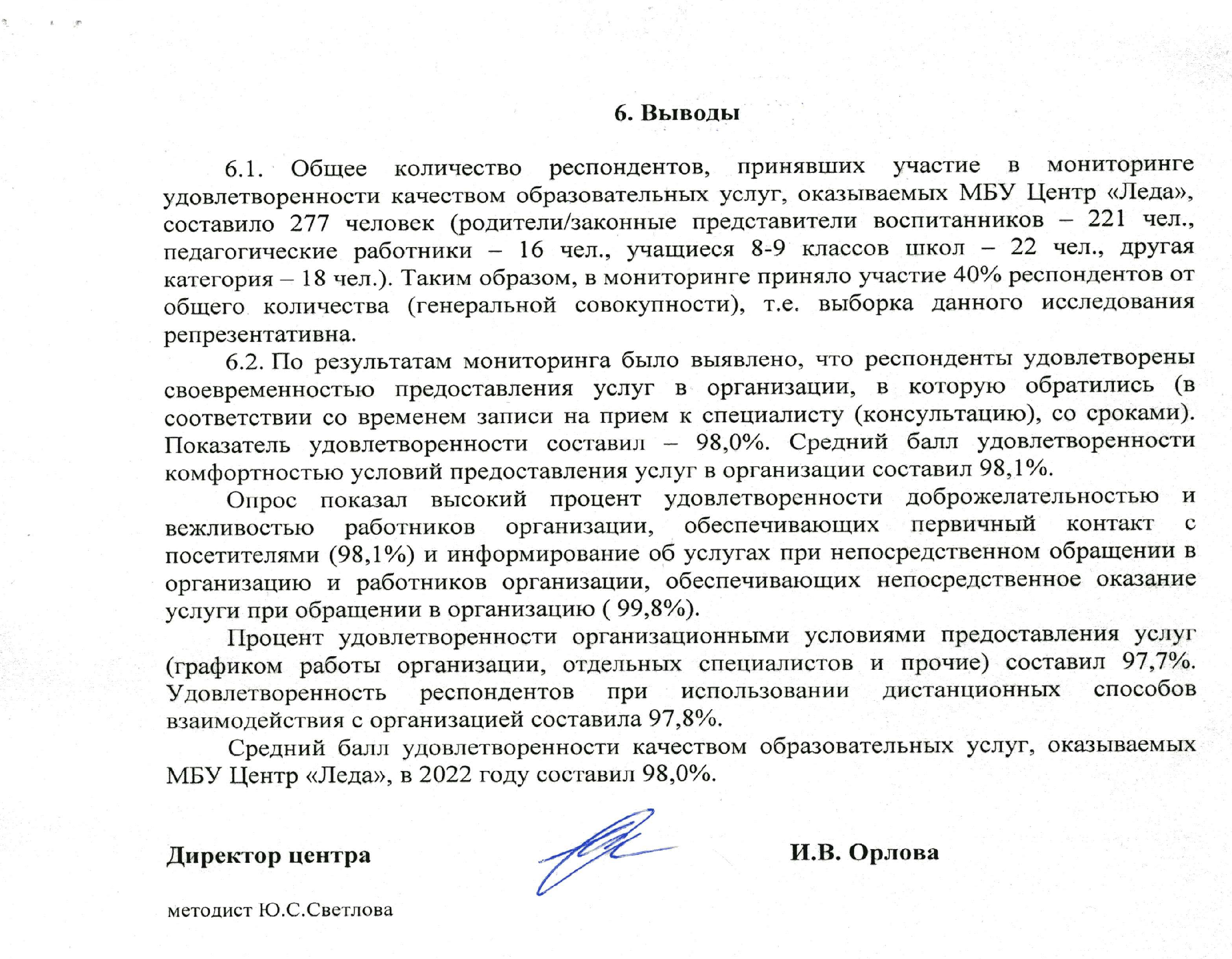 Варианты ответовКоличество ответов%мужчины186,5женщины25993,5ИТОГ277100%№ВопросВарианты ответовродители (законные представители) воспитанниковродители (законные представители) воспитанниковпедагогические работникипедагогические работникиучащиеся8-9 классов школучащиеся8-9 классов школдругая категориядругая категорияСредний балл№ВопросВарианты ответовКол-во 
ответов%Кол-во 
ответов%Кол-во 
ответов%Кол-во ответов%%1.Информация обращении к стендам о деятельности организации, размещенных в помещениях организациида22099,516100,02195,51794,498,01.Информация обращении к стендам о деятельности организации, размещенных в помещениях организациинет10,500,014,515,62,02.Удовлетворенность открытостью, полнотой и доступностью информации о деятельности организации, размещенной на информационных стендах в помещении организациида221100,016100,022100,01794,498,12.Удовлетворенность открытостью, полнотой и доступностью информации о деятельности организации, размещенной на информационных стендах в помещении организациинет00,000,000,015,61,93.Информация о пользовании официальным сайтом организациида21999,11593,82195,518100,097,63.Информация о пользовании официальным сайтом организациинет20,916,314,500,02,44.Удовлетворенность открытостью, полнотой и доступностью сведений о деятельности организации, размещенной на ее официальном сайте в информационно-телекоммуникационной сети "Интернет"да21999,116100,022100,018100,099,74.Удовлетворенность открытостью, полнотой и доступностью сведений о деятельности организации, размещенной на ее официальном сайте в информационно-телекоммуникационной сети "Интернет"нет20,900,000,000,00,35.Удовлетворенность своевременностью предоставления услуги в организации, в которую обратились респонденты (в соответствии со временем записи на прием к специалисту (консультацию), со сроками)да22099,516100,022100,01794,498,05.Удовлетворенность своевременностью предоставления услуги в организации, в которую обратились респонденты (в соответствии со временем записи на прием к специалисту (консультацию), со сроками)нет10,500,000,015,62,06.Удовлетворенность комфортностью условий предоставления услуг в организации (наличие комфортной зоны отдыха (ожидания)да221100,016100,022100,01794,498,16.Удовлетворенность комфортностью условий предоставления услуг в организации (наличие комфортной зоны отдыха (ожидания)нет00,000,000,015,61,97.Информация об имеющейся группе инвалидности у респондентовда52,300,000,000,00,87.Информация об имеющейся группе инвалидности у респондентовнет21697,716100,022100,018100,099,28.Удовлетворенность доступностью предоставления услуг для инвалидов в организациида221100,016100,022100,01794,498,18.Удовлетворенность доступностью предоставления услуг для инвалидов в организациинет00,000,000,015,61,99.Удовлетворенность доброжелательностью и вежливостью работников организации, обеспечивающих первичный контакт с посетителями и информирование об услугах при непосредственном обращении в организацию (секретари, документоведы и прочие работники)да221100,016100,022100,01794,498,19.Удовлетворенность доброжелательностью и вежливостью работников организации, обеспечивающих первичный контакт с посетителями и информирование об услугах при непосредственном обращении в организацию (секретари, документоведы и прочие работники)нет00,000,000,015,61,910.Удовлетворенность доброжелательностью и вежливостью работников организации, обеспечивающих непосредственное оказание услуги при обращении в организацию (педагогические работники, воспитатели, социальные педагоги, педагоги-психологи, библиотекари и прочие работники)да22099,516100,022100,018100,099,810.Удовлетворенность доброжелательностью и вежливостью работников организации, обеспечивающих непосредственное оказание услуги при обращении в организацию (педагогические работники, воспитатели, социальные педагоги, педагоги-психологи, библиотекари и прочие работники)нет10,500,000,000,00,211.Информация об использовании дистанционных способов взаимодействия с организацией (телефон, электронная почта, электронный сервис (форма для подачи электронного обращения (жалобы, предложения), получение консультации по оказываемым услугам), раздел "Часто задаваемые вопросы", анкета для опроса граждан на сайте и прочие)да21898,616100,02195,51794,497,711.Информация об использовании дистанционных способов взаимодействия с организацией (телефон, электронная почта, электронный сервис (форма для подачи электронного обращения (жалобы, предложения), получение консультации по оказываемым услугам), раздел "Часто задаваемые вопросы", анкета для опроса граждан на сайте и прочие)нет31,400,014,515,62,312.Удовлетворенность доброжелательностью и вежливостью работников организации, с которыми взаимодействовали в дистанционной формеда21999,116100,022100,01794,497,812.Удовлетворенность доброжелательностью и вежливостью работников организации, с которыми взаимодействовали в дистанционной форменет20,900,000,015,62,213.Информация о готовности рекомендовать данную организацию родственникам и знакомым (если бы была возможность выбора организации)да22099,516100,022100,01794,498,013.Информация о готовности рекомендовать данную организацию родственникам и знакомым (если бы была возможность выбора организации)нет10,500,000,015,62,014.Удовлетворенность организационными условиями предоставления услуг (графиком работы организации, отдельных специалистов и прочие)да21898,616100,022100,01794,497,714.Удовлетворенность организационными условиями предоставления услуг (графиком работы организации, отдельных специалистов и прочие)нет31,400,000,015,62,315.Удовлетворенность в целом условиями оказания услуг в организациида22099,516100,022100,01794,498,015.Удовлетворенность в целом условиями оказания услуг в организациинет10,500,000,015,62,0